ตัวอย่างรูปแบบรายงานการวิจัยฉบับสมบูรณ์ก.  หัวข้อสำคัญของรายงานการวิจัยฉบับสมบูรณ์  ประกอบด้วย1.  ส่วนต้น  ประกอบด้วย1.1  หน้าปก1.2  ปกใน1.3  กิตติกรรมประกาศ1.4  บทคัดย่อ (ทั้งภาษาไทยและภาษาอังกฤษ)1.5  สารบัญเรื่อง1.6  สารบัญตาราง1.7  สารบัญภาพ1.8  คำอธิบายสัญลักษณ์2.  ส่วนกลาง  ประกอบด้วย	2.1  บทนำ	2.2  เอกสารและงานวิจัยที่เกี่ยวข้อง	2.3  วิธีดำเนินการวิจัย	2.4  ผลการวิจัย	2.5  สรุปผลการวิจัย อภิปรายผล และข้อเสนอแนะ3.  ส่วนท้าย  ประกอบด้วย	3.1  บรรณานุกรม	3.2  ภาคผนวก	3.3  ประวัตินักวิจัยข.  แนวทางการเขียนรายงานการวิจัยฉบับสมบูรณ์แต่ละหัวข้อ     1. ส่วนต้น	1.1 หน้าปก  ตามตัวอย่างหน้า 4  และโปรดใช้กระดาษสีขาวเป็นปกนอก	1.2  กิตติกรรมประกาศ  คือข้อความที่กล่าวขอบคุณผู้ที่ให้การช่วยเหลือหรือให้ความร่วมมือเป็นอย่างดีในการวิจัยโดยไม่ต้องกล่าวขอบคุณผู้บังคับบัญชาหรือผู้ที่เกี่ยวข้องในการอนุมัติโครงการวิจัยโดยตำแหน่ง ยกเว้นกรณีที่มีส่วนเกี่ยวข้องในการดำเนินงานวิจัยโดยตรง  ในส่วนนี้ไม่ควรเกิน 1 หน้ากระดาษ  และให้ระบุข้อความ “การวิจัยครั้งนี้ได้รับทุนอุดหนุนจากโครงการวิจัยและพัฒนาภาครัฐร่วมเอกชนในเชิงพาณิชย์ เครือข่ายอุดมศึกษาภาคตะวันออกเฉียงเหนือตอนล่างปีงบประมาณ..... (ระบุปีงบประมาณที่ได้รับจัดสรรทุนอุดหนุนการวิจัย)”  	1.3  บทคัดย่อ  ให้เขียนบทคัดย่อทั้งภาษาไทยและภาษาอังกฤษ  โดยบทคัดย่อภาษาไทยเรียงเป็นลำดับแรก ต่อด้วยบทคัดย่อภาษาอังกฤษ  ในเนื้อหาของบทคัดย่อควรประกอบด้วย วัตถุประสงค์ จุดมุ่งหมาย ขอบเขตของการวิจัย วิธีวิจัยรวมถึงเครื่องมือที่ใช้ วิธีเก็บข้อมูล จำนวนและลักษณะของกลุ่มที่ศึกษา ผลการวิจัย ระดับนัยสำคัญทางสถิติ (ถ้ามีการทดสอบ)  เป็นต้น1.4  สารบัญเรื่อง  ตามตัวอย่างหน้าที่  3	1.5  สารบัญตาราง  เป็นส่วนที่ระบุถึงตำแหน่งของตารางทั้งหมดที่มีอยู่ในงานวิจัย	1.6  สารบัญภาพหรือสารบัญแผนภูมิ  เป็นส่วนที่แสดงตำแหน่งหน้าของภาพ  แผนที่  แผนภูมิ  กราฟ ฯลฯ	1.7  คำอธิบายสัญลักษณ์  เป็นส่วนที่อธิบายถึงสัญลักษณ์และคำย่อต่างๆที่ใช้ในการวิจัย     2.  ส่วนกลาง	2.1  บทนำ  ระบุถึงความเป็นมาและความสำคัญของปัญหา วัตถุประสงค์ ขอบเขตของการวิจัย และประโยชน์ที่คาดว่าจะได้รับ  เป็นต้น  	2.2  เอกสารและงานวิจัยที่เกี่ยวข้อง ระบุเกี่ยวกับเอกสารและงานวิจัยที่เกี่ยวข้อง ได้แก่ แนวคิดทฤษฎีเกี่ยวกับเรื่องที่ศึกษา และผลงานวิจัยที่เกี่ยวข้องก่อนหน้านี้ เป็นต้น ส่วนนี้เป็นส่วนที่สำคัญต่อการอภิปรายผลการวิจัย ควรมีการทบทวนอย่างละเอียด	2.3  วิธีดำเนินการวิจัย ระบุถึงรายละเอียดเกี่ยวกับวัสดุที่ใช้ในการวิจัยและวิธีดำเนินการวิจัยโดยละเอียดว่ามีขั้นตอนอะไรบ้าง  การใช้เอกสารข้อมูล  การใช้เครื่องมือ ขั้นตอนการทดลอง  เป็นต้น 	2.4  ผลการวิจัย  ในบทนี้จะกล่าวถึงการวิเคราะห์ รายงานผลการวิจัยที่ได้ 	2.5 สรุปผลการวิจัย อภิปรายผล และข้อเสนอแนะ เป็นการสรุปเรื่องราวในการวิจัยทั้งหมด อภิปรายผล และข้อเสนอแนะเกี่ยวกับการวิจัยในขั้นตอนต่อไป รวมไปถึงการประยุกต์ใช้ผลการวิจัยที่ได้	อนึ่ง อาจมีความแตกต่างกันบ้างในการนำเสนอรายงานการวิจัยของแต่ละสาขาวิชา เช่น อาจมีการรายงานผลการวิจัยพร้อมการอภิปรายผล และสรุปผลการวิจัยพร้อมข้อเสนอแนะ ในส่วนนี้ สามารถทำได้ตามความเหมาะสมของแต่ละสาขาที่ทำการวิจัย แต่อย่างไรก็ตาม ขอให้มีครบใน 5 ส่วนตามที่กล่าวถึงข้างต้น     3.  ส่วนท้าย	3.1  บรรณานุกรม ระบุชื่อหนังสือ รายการอ้างอิง เอกสาร สิ่งพิมพ์ โสตทัศนวัสดุ ตลอดจนวิธีการที่ได้ข้อมูลมาเพื่อประกอบการเขียนวิจัย  โดยให้ระบุส่วนนำหน้าว่า “บรรณานุกรม”  และเรียงลำดับเอกสารอ้างอิงภาษาไทยก่อนแล้วตามด้วยภาษาต่างประเทศ โดยเรียงลำดับตัวอักษร ไม่ต้องระบุเลขหน้าของลำดับเอกสารอ้างอิงนั้น 	3.2  ภาคผนวก ให้ระบุคำว่า “ภาคผนวก” อยู่กลางหน้ากระดาษ  ในกรณีมีหลายภาคผนวก ในหน้าต่อไปให้พิมพ์คำว่า “ภาคผนวก ก , ข , ... , …”	3.3 ประวัตินักวิจัย ให้เขียนเป็นเรียงความโดยไม่ต้องแยกเป็นข้อๆ ความยาวไม่เกินหนึ่งหน้ากระดาษ ควรประกอบด้วย ชื่อ นามสกุล ตำแหน่ง วันเดือนปีและสถานที่เกิด วุฒิการศึกษาตั้งแต่ระดับปริญญาบัณฑิต สถานที่ศึกษา ปีที่สำเร็จการศึกษา ประสบการณ์และผลงานทางวิชาการ รางวัล และสถานที่ที่จะติดต่อได้  ค.  การพิมพ์รายงานการวิจัยฉบับสมบูรณ์ 	1.  ตัวอักษรและการพิมพ์  ให้ใช้ตัวอักษร TH SarabanPSK  ตลอดทั้งเล่ม  โดยในส่วนเนื้อหารายงานให้ใช้ตัวอักษรขนาด 16 point  สีดำ  ส่วนหัวข้อหลักให้ใช้ตัวหนา (bold) โดยเพิ่มขนาดตามความเหมาะสม  และควรพิมพ์ตัวอักษรโดยใช้เครื่องพิมพ์ชนิด  Lazer  Printer  ที่มีความคมชัด  	2.  กระดาษ  ใช้กระดาษขาวไม่มีบรรทัด  ขนาด A4  ชนิด  80 แกรม  	3.  การจัดหน้ากระดาษ		- การเว้นที่ว่างขอบกระดาษ: หัวกระดาษ(ขอบบน)  ขอบซ้าย และขอบขวา ควรเว้นด้านละ 1.2 นิ้ว  ส่วนขอบล่างเว้น 1 นิ้ว  (เพื่อความสะดวกในการนำไปถ่ายเอกสารลงกระดาษทั้งด้านหน้าและด้านหลังก่อนเข้าเล่ม)		-  การจัดข้อความในการพิมพ์: แต่ละย่อหน้าควรเว้นระยะห่างประมาณ 12 ตัวอักษร (เริ่มพิมพ์ที่        ตัวอักษรที่ 13)4.  ลำดับหน้าและการใส่เลขหน้า  ให้ระบุเลขหน้าอยู่ขอบบน  กลางหน้ากระดาษ		- ส่วนต้นทั้งหมด ให้ใช้อักษรเรียงตามลำดับพยัญชนะในภาษาไทยคือ ก, ข ,... ส่วนภาษาต่างประเทศให้ใช้ตัวอักษรโรมันตัวเล็กคือ i , ii ,...เป็นต้น		- หน้าแรกของบท และหน้าแรกของภาคผนวกแต่ละภาค ไม่ต้องใส่เลขหน้ากำกับ  แต่ให้นับจำนวนหน้ารวมไปด้วย		- แต่ละบทให้ขึ้นหน้าใหม่เสมอและพิมพ์คำว่า “บทที่” ตามด้วยเลขประจำบทกลางหน้ากระดาษ  และพิมพ์ชื่อบทในบรรทัดต่อมา  จัดอยู่กลางหน้ากระดาษ	5.  ตาราง กราฟ รูปภาพ แผนภูมิต่างๆ  ควรมีคำอธิบายรายละเอียด เช่น ชื่อ แหล่งที่มา ระยะเวลา (ถ้ามี) เป็นต้น สารบัญ      หน้ากิตติกรรมประกาศ …………………………………………………………………………………………………………	กบทคัดย่อภาษาไทย …………………………………………………………….………………………………………….	       ขบทคัดย่อภาษาอังกฤษ .……………………………………………………….………………………………………….	       คสารบัญ .……………………………………………………………………………………………………………………….	       งสารบัญตาราง ……………………………………………………………………………………………………………….	       จสารบัญภาพ ………………………………………………………………………………………………………………...	       ฉบทที่  1 บทนำ ความสำคัญและที่มาของปัญหาการวิจัย ………..…………………………………………………….	       1วัตถุประสงค์ของการวิจัย .………………………..…………………………………………………………	       3ขอบเขตของการวิจัย …………………..…………..…………………………………………………………	       3ข้อตกลงเบื้องต้น ………...…………………………..………………………………………………………..	       4ประโยชน์ที่ได้รับจากการวิจัย ………..………………..……………….…………………………………     	6บทที่  2 เอกสารและงานวิจัยที่เกี่ยวข้อง		………………………………………………………………………………………………………………………..	7	………………………………………………………………………………………………………………………..	บทที่  3 วิธีดำเนินการวิจัยแหล่งที่มาของข้อมูล .……………………………………………….………………………………………..	       30วิธีการเก็บรวบรวมข้อมูล .………………………………………………………………………………….	      31วิธีวิเคราะห์ข้อมูล …………………………………………..…………………………………………………	      35บทที่  4 ผลการวิจัย ผลการวิจัย …………………………….………………………………………………………………………..	      40อภิปรายผล …………………………….………………………………………………………………………..         43     บทที่  5 สรุปผลการวิจัย และข้อเสนอแนะสรุปผลการวิจัย ………….……………………………………………………………………………………..	      45ข้อเสนอแนะ .……………………………………………………………………………………………………	      50บรรณานุกรม  ……………………………………………………………………………………………………………….	      53ภาคผนวก ภาคผนวก ก ………………………….…………………………………………………………………………	      59ภาคผนวก ข ………………………….…………………………………………………………………………	      63ประวัติผู้วิจัย ………………………………………………………………………………………………………………….	      72(ตัวอย่างปก)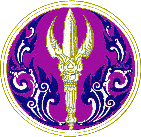 รายงานวิจัยฉบับสมบูรณ์(ชื่อเรื่อง ภาษาไทย)..........................(ชื่อเรื่อง ภาษาอังกฤษ)......................ชื่อหัวหน้าโครงการและผู้ร่วมวิจัย  สังกัดคณะ/หน่วยงานของหัวหน้าโครงการและผู้ร่วมวิจัยภาคเอกชนที่ร่วมโครงการโครงการวิจัยนี้ได้รับการสนับสนุนจากเครือข่ายวิจัยอุดมศึกษาภาคตะวันออกเฉียงเหนือตอนล่างสำนักงานคณะกรรมการการอุดมศึกษา (สกอ.)ประจำปีงบประมาณ .................(ระบุปีที่ได้รับทุน)เดือน..........พ.ศ. ........(ระบุเดือน..ปี พ.ศ....ปัจจุบัน ณ วันส่งรายงานฉบับสมบูรณ์)ISBN : …………………………….. (ถ้ามี)